SENIOR PROGRAM MALLORCA 4 ****Španělsko, Baleáry - Mallorca, MallorcaDepandance Bellevue - Dotované pobyty pro seniory ***Černá Hora, Černá Hora, UlcinjTermín                                   Doprava                    Strava                             Cena24.05 - 02.06.2013                 autobus                  plná penze                       6 990 Kč07.06 - 16.06.2013                 autobus                 plná penze                        6 990  Kč..............................................................................................................................................................................................................................
.............................................................................................................................................................................................................................                                                                                          EGYPT  -  MARSA  ALAM           31.03-07.04            SHENC.
                                                                           SUPER LAST MINUTE HOTEL                                  STRAVA                          CENA                                                                                                 Oriental Bay ****+                 All Inc.                         14.990 KčTriton Sea Beach ****             All Inc.                         14.590 Kč..................................................................................................................................................
Jindřichův Hradec a 4* wellness s masážemi, saunou a zábalyUbytování v 4* hotelu Concertino pro 2 osoby na 3 dny a 2 noci SE SNÍDANÍ 1x Romantická večeře při svíčkách pro 2 osoby , 1x Odpolední káva pro 2 osoby, 1x Láhev vína na pokoj1x Rašelinový zábal pro 2 osoby, 1x Privátní sauna pro 2 osoby (90 min.), 1x Čokoládová masáž pro 2 osoby, SLEVA 10 % na další wellness procedury.
Stylové pokoje v historickém centru města!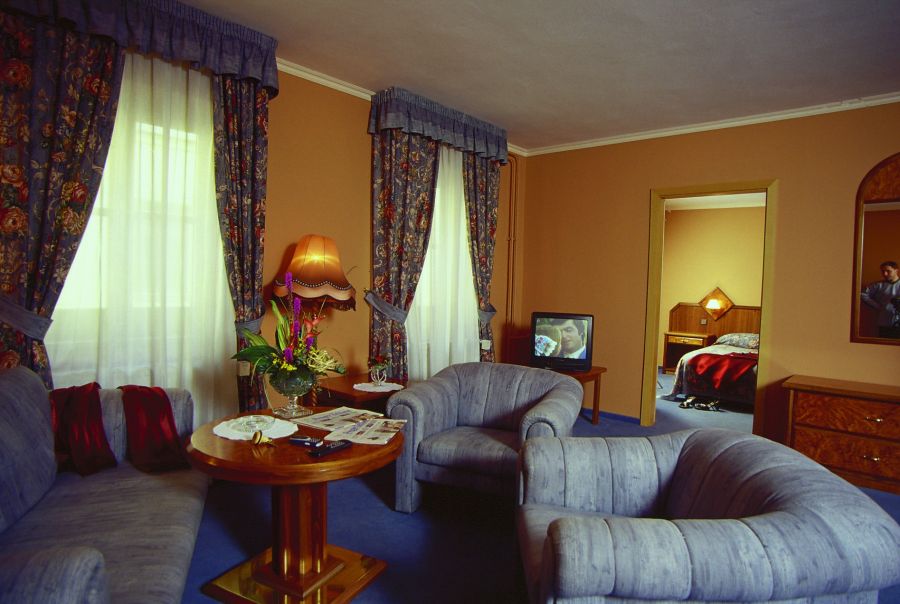 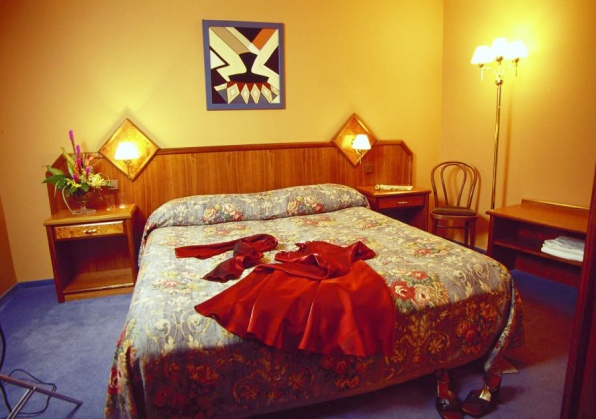 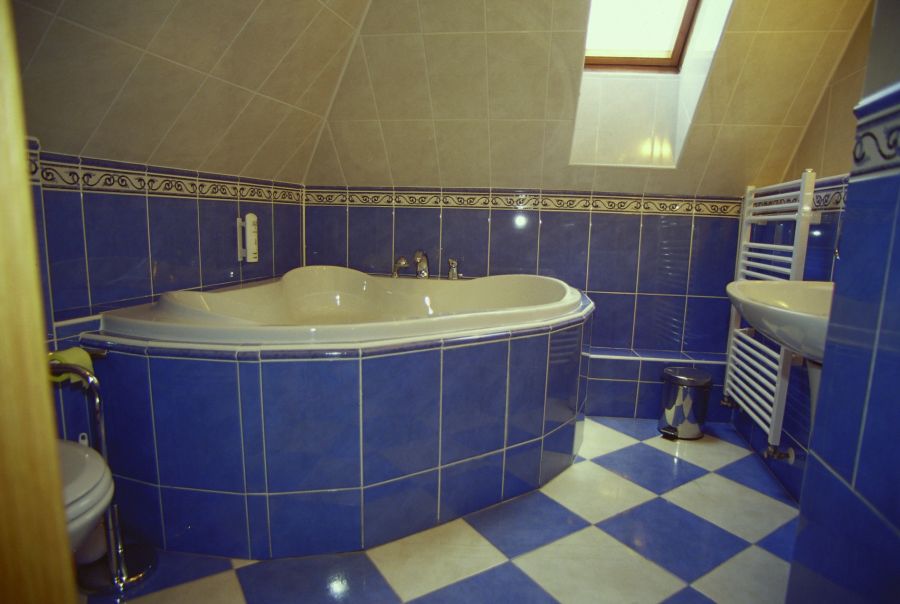 .............................................................................................................................................. pod dohledem lékaře a odborných pracovníků vhodné i pro imobilní klienty venkovní a vnitřní bazén sportovní a kulturní vyžití krásné a klidné prostředí 15 km od maďarských hranic – možnost výletů vinný sklípek – ochutnávka vín                                                                                                 Termin:
28.4. - 5.4.2013                 polopenze                                                    plná penze
23.6. - 30.6. 2013               Cena zahrnuje:  vstupní lékařskou prohlídku  10 procedur navržených lékařem  6x ubytování /osoba   polopenzi nebo plnou penzi   vstup do bazénu  (7-19 hod.)        saunu  (út, čt, so  16- 18 hod. )
Těšíme se na Vaši návštěvu ..........................................................................................................................DALŠÍ SLUŽBY:  V CA Julia-tour za Vás vyřídíme :  P  L  Y  NPLYNOMĚRY * REVIZE                                           ČaS  RUMBURKTřída 9.května 853/32, Rumburkpobočka   CA  Julia tour /naproti vchodu do Lorety /tel.:  725 064 386        juliatour@seznam.cz     www.juliatour.cz16.05 - 23.05.2013 - 8 dníStravováníDopravaSlevaCenaDospělá osoba ve dvoulůžkovém pokojiPlná penzeLetecky/Praha-11 250 KčDUDINCE-HOKOVCE   HOTEL   PARK6.390,-6.790,-6.690,-6.990,-